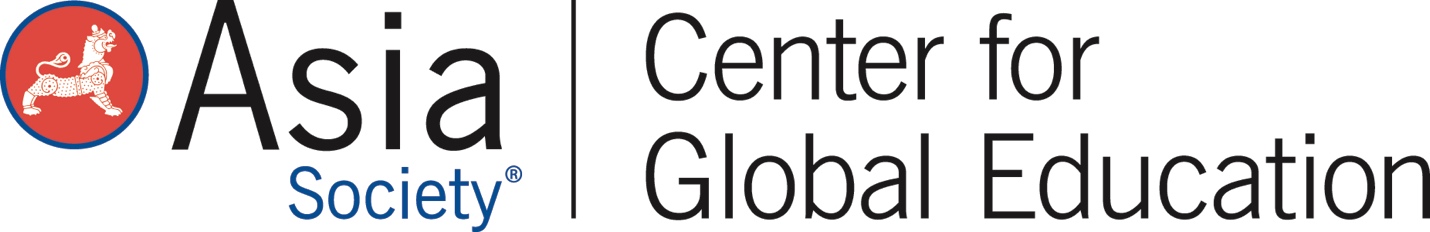 Module 1: Global Workforce Readiness Skills – A New Imperative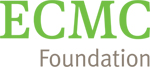 Today’s students will be graduating into a world that is ever more interconnected. One in ten Americans is foreign born, and local communities—urban, suburban, and rural—are growing more diverse. To take advantage of global market opportunities, companies want employees with the knowledge and skills to work across cultures. Therefore, faculty teaching in career and technical education (CTE) pathways need to prepare their students to compete, connect, and cooperate on an international scale in order to find jobs and move along a career trajectory. This module will establish a rationale for incorporating global competence in postsecondary CTE and introduces natural ways to make those connections.Module Objectives:Explore global career readiness,Help faculty recognize internationalization opportunities, andAnalyze ways to prepare a globally competent, diverse workforce through postsecondary CTE programs.Audience:This module is geared towards community college administrators and faculty to gain a greater understanding of how to support global competence integration efforts. Module Outline:Overview of global learning in CTE programsBusiness leaders speak to the important of building a globally competent workforceFaculty Reflection on global perspectives in CTE content areas (included in this packet for note taking)Career Ready Practices OverviewGlobal Career Ready Practices OverviewCommon Career Technical Core Global Competence Crosswalks: Resource for additional global ideasCommon Career Technical Core Examples: Hospitality & Tourism; Law, Public Safety, Corrections, and Security; and Agriculture, Food, & Natural ResourcesHow to build global significance into instructionFaculty Reflection on Course Materials (included in this packet for note taking)Business Speakers ProfilesThings to think about . . . Does someone say something you haven’t thought about before?What are the connections you can make between their global perspectives and experiences, and your own field/CTE subject area?  What additional ideas on the significance of global perspectives in CTE come to mind?Your next steps are:Review the global competence definition and overview materials from Asia Society’s CTE Toolkit.Think about the questions related to the business professionals video:Did someone say something you haven’t thought about before?What are the connections you can make between their global perspectives and experiences, and your own field or subject area?  What additional ideas on the significance of global perspectives for the workplace come to mind?How could global perspectives connect to your content area?Review the Global Career Ready Practices and think about how these practices could be taught to illustrate the global nature of employability skills.Review the Common Career Technical Core global competence crosswalks for your content area.Be sure to check the Asia Society Global CTE Toolkit for free tools and resources. When you have completed these activities, you will be ready for “Faculty Module 2: Developing a High-Quality Internationalized CTE Program.” 